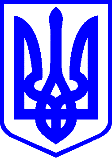 КИЇВСЬКА МІСЬКА РАДАІI СЕСІЯ   IX СКЛИКАННЯРІШЕННЯ________№_______________								ПРОЄКТВідповідно до законів України «Про місцеве самоврядування в Україні», «Про статус ветеранів війни, гарантії їх соціального захисту», Порядку розроблення, затвердження та виконання міських цільових програм у місті Києві», затвердженого рішенням Київської міської ради від 29 жовтня 2009 року № 520/2589 (в редакції рішення Київської міської ради від 12 листопада                       2019 року № 65/7638), рішення Київської міської ради від 14 грудня 2023 року № 7531/7572 «Про бюджет міста Києва на 2024 рік», з метою сприяння соціальної підтримки киян – Захисників та киянок – Захисниць України, членів їх сімей, членів сімей загиблих (померлих) киян – Захисників та киянок – Захисниць України, окремих категорій малозахищених верств населення міста Києва, установлення додаткових до встановлених законодавством гарантій щодо  соціального захисту населення, Київська міська рада ВИРІШИЛА:1. Затвердити зміни до міської цільової програми «Турбота. Назустріч киянам» на 2022 – 2024 роки, затвердженої рішенням Київської міської ради від 07 жовтня 2021 року № 2726/2767, що додаються.2. Затвердити зміни до міської цільової програми «Підтримка киян – Захисників та Захисниць України» на 2023 – 2025 роки, затвердженої рішенням Київської міської ради від 23 березня 2023 року № 6254/6295, що додаються.3.  Оприлюднити це рішення у встановленому законом порядку.4. Це рішення набирає чинності з моменту його оприлюднення.5. Контроль за виконанням цього рішення покласти на постійну комісію Київської міської ради з питань охорони здоров’я, сім’ї  та соціальної політики.Київський міський голова 					 	     Віталій КЛИЧКО   ПОДАННЯ:   ПОГОДЖЕНО:Про затвердження змін до деяких рішень Київської міської радиДиректор Департаментусоціальної та ветеранської політикиРуслан СВІТЛИЙНачальник відділу правового забезпечення Департаментусоціальної та ветеранської політикиОлена ДЕМ’ЯНЕНКООлена ДЕМ’ЯНЕНКОЗаступник голови Марина ХОНДАПостійна комісія Київської міськоїради з питань охорони здоров’я, сім’ї та соціальної політикиГолова Марина ПОРОШЕНКОСекретар  Юлія УЛАСИКПостійна комісія Київської міськоїради з питань бюджету, соціально-економічного розвитку та інвестиційної діяльностіГолова         Андрій ВІТРЕНКОСекретар    Владислав АНДРОНОВНачальник управління правового забезпечення діяльності Київської  міської ради Валентина ПОЛОЖИШНИК